פרשת אמור- הרגע שכולם חיכו לו…..דרשה של וועדת מסורת!!!!!
פרשת אמור היא הפרשה הפרשה השמינית בספר ויקרא, והיא עוסקת בחגי ישראל ובאיסורי הכוהנים.
הפרשה מפרטת על כל האיסורים של הכוהנים, והאיסורים המיוחדים של הכוהן הגדול. 
אנחנו בוועדת מסורת, תהינו- למה כוהנים ולכוהן הגדול בפרט, יש כל כך הרבה איסורים?כדי שנענה על שאלה זו, אלינו להבין את איסורי הכוהנים קודם.
הפרשה אוסרת על כוהן רגיל מספר דברים. הדבר הראשון הוא איסורי נישואין- על הכוהן חל איסור להתחתן עם ,גרושה,גיורת וסוגים אחרים ורבים של נשים שבאמת קשה להבין, כמו חללה. על הכוהן הגדול חל איסור להתחתן עם כל סוגי הנשים, פרט לבתולה רווקה.
האיסור השני הגדול שחל על כוהנים הוא איסור הטומאה. על כוהנים חל איסור להתקרב למתים פרט למשפחתם הקרובה. 
בפרשה מפורט עוד על איסורים קטנים יותר של כוהנים כמו איסור להתגלח, ואיסורים גדולים יותר של הכוהן הגדול.
ולמה בכלל חלים כל האיסורים אלו? נאמר בפרק כ"א פסוק 23:"וְלֹא יְחַלֵּל אֶת-מִקְדָּשַׁי, כִּי אֲנִי יְהוָה מְקַדְּשָׁם".אסור לכוהנים לחלל את המקדש בו הם עובדים, כי אלוהים נמצא במקדש. בעצם כדי לעשות את עבודת השם, חלה חובה על הכוהנים להיות קדושים יותר.
בעצם, על הכוהנים, המנהיגים הדתיים של העם, חלים איסורים רבים שמבדילים אותם מהעם הפשוט, כך הופכים אותם לקדושים יותר, ונותנים להם את היכולת לעבוד את עבודת השם.
גם אנחנו,התיכוניסטים ,הצוות וההנהלה בנוע"ם, סוג של מנהיגים. בסופו של דבר, כמו הכוהנים, אנו עושים את העבודה בתנועה- מכינים פעולות, מעבירים מפעלים ומעבירים לעם, לחניכים, תכנים וערכים. אנו נבדלים בסופו של דבר מהחניכים, אך עם כל הדברים הללו, חלה עלינו אחריות גדולה, בדיוק כמו הכוהנים בפרשה.
גם עלינו חלים איסורים מסוימים ומצופה מאיתנו דוגמה אישית והתנהגות של מדריכים.מה מלמדת אותנו הפרשה? שציפיות אלו הולכות ביחד עם העבודה שאנו עושים. כדי שנוכל להצליח באמת להעביר ערכים ותכנים לחניכים שלנו, אלינו להתנהג בצורה מסוימת, כי רק על ידי כך שאנחנו נהווה דוגמה לערכים אלו, נוכל להעביר אותם לחניכינו. 
שבת שלום, וועדת מסורת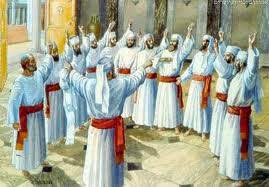 